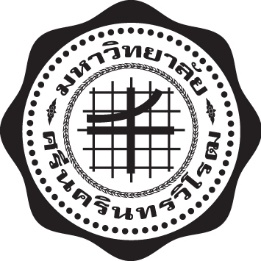 ข่าวมหาวิทยาลัยศรีนครินทรวิโรฒเรื่อง.......................................................ฉบับที่ .....................(ถ้ามี)----------------------                  (ข้อความ)....................................................................................................................................................................................................................................................................................................................................................................................................................................................................................................................................................................................................................................................................................................................................................................................................................................................................................................................................................................................................................................................................................................................................................................................................................................................................................................................................................................................................................................................................................................................................................................................................                                                                     (ส่วนงานที่ออกข่าว)						          (วัน  เดือน   ปี)